附件：2022年融资租赁从业人员适岗性培训报名表联系人：褚兰芬电话：0571-86792513  18167193173邮箱：zjleasing@sina.cn企业名称姓  名性别职务职务身份证号码（证书用）身份证号码（证书用）手机号住宿信息 住  宿 不住宿 住  宿 不住宿华北饭店：400元/间，均为双床间，可统一代订，费用自理。华北饭店：400元/间，均为双床间，可统一代订，费用自理。华北饭店：400元/间，均为双床间，可统一代订，费用自理。华北饭店：400元/间，均为双床间，可统一代订，费用自理。住宿信息 住  宿 不住宿 住  宿 不住宿入住时间：   月   日         间入住时间：   月   日         间入住时间：   月   日         间入住时间：   月   日         间住宿信息 住  宿 不住宿 住  宿 不住宿离店时间：   月   日离店时间：   月   日离店时间：   月   日离店时间：   月   日开票信息 专票 普票 专票 普票名称： 税号：地址： 电话：开户银行： 银行账号：名称： 税号：地址： 电话：开户银行： 银行账号：名称： 税号：地址： 电话：开户银行： 银行账号：名称： 税号：地址： 电话：开户银行： 银行账号：收款名称：浙江省租赁业协会银行账号：3310 6614 0018 1701 40293开 户 行：交通银行杭大路支行  收款名称：浙江省租赁业协会银行账号：3310 6614 0018 1701 40293开 户 行：交通银行杭大路支行  收款名称：浙江省租赁业协会银行账号：3310 6614 0018 1701 40293开 户 行：交通银行杭大路支行  收款名称：浙江省租赁业协会银行账号：3310 6614 0018 1701 40293开 户 行：交通银行杭大路支行  收款名称：浙江省租赁业协会银行账号：3310 6614 0018 1701 40293开 户 行：交通银行杭大路支行  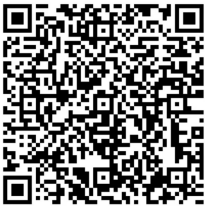 请参训学员扫码，加入“2022年融资租赁从业人员适岗性培训班微信群”，申请加入时请注明“企业名称+姓名”。请参训学员扫码，加入“2022年融资租赁从业人员适岗性培训班微信群”，申请加入时请注明“企业名称+姓名”。